Werro’s würziges Bio-Poulet aus dem Ofen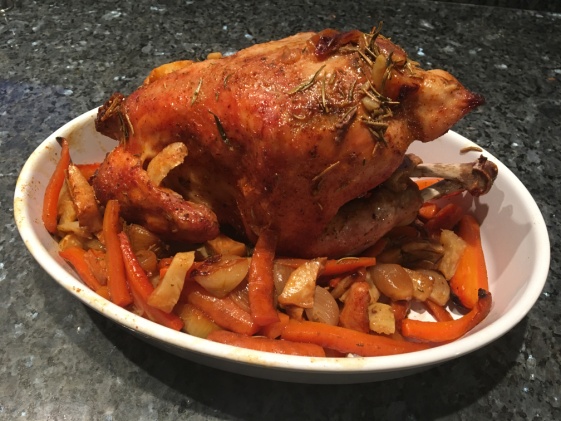 Zutaten für 4-6 Personen1 Bio-Poulet, ca. 1.4kg Riedo’s Güggeligwürz 500gr. Rüebli in Streifen500gr. Sellerie in Streifen3 Zwiebeln, 1 Knoblauchzehe ganzSalz, Pfeffer, Rosmarin Zubereitung1. Poulet kalt abspülen, trocken tupfen und würzen. 
2. In einen Bratbeutel legen.
3. Gemüse in Streifen schneiden und damit das Poulet umranden Beutel schliessen und einige Löcher einstechen. 
Bratzeit: ca. 1 1/2 Stunden bei 200° Umluft

4. Poulet zerteilen, mit Gemüse auf  warmer Platte anrichten.A gueta